О внесении измененийв решение Думы города Когалыма от 14.12.2022 №198-ГДВ соответствии с Федеральным законом от 21.12.2001 №178-ФЗ                           «О приватизации государственного и муниципального имущества», Уставом города Когалыма, решением Думы города Когалыма от 28.02.2013 №224-ГД «Об утверждении Положения о приватизации муниципального имущества города Когалыма», рассмотрев изменения в прогнозный план (программу) приватизации муниципального имущества города Когалыма на 2023-2025 годы, Дума города Когалыма РЕШИЛА:1. Внести в решение Думы города Когалыма от 14.12.2022 №198-ГД              «Об утверждении прогнозного плана (программы) приватизации муниципального имущества города Когалыма на 2023 - 2025 годы» (далее – решение) следующие изменения:1.1. раздел 1 приложения к решению дополнить пунктом 1.4 в редакции согласно приложению к настоящему решению1.2. пункт 2.6 раздела 2 приложения к решению признать утратившим силу.2. Опубликовать настоящее решение Думы города Когалыма в сетевом издании «Когалымский вестник»: KOGVESTI.RU.Приложение к решению Думы города Когалыма 	__________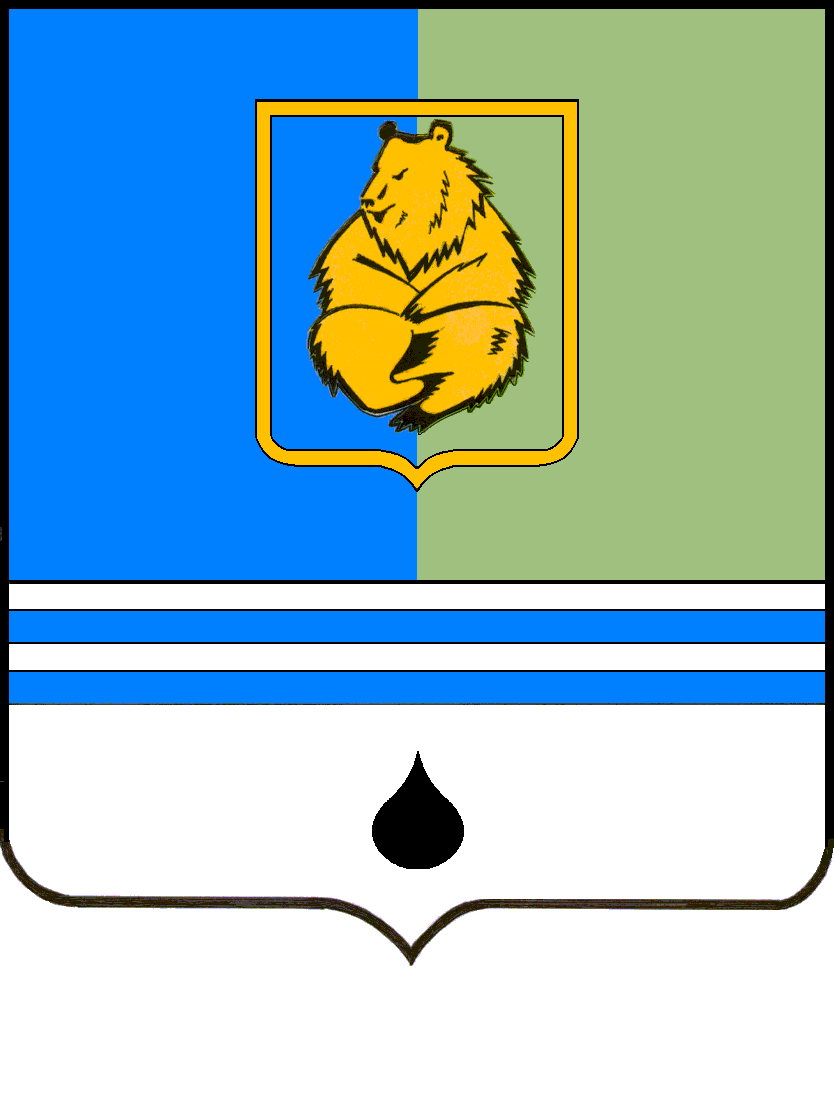 РЕШЕНИЕДУМЫ ГОРОДА КОГАЛЫМАХанты-Мансийского автономного округа – ЮгрыРЕШЕНИЕДУМЫ ГОРОДА КОГАЛЫМАХанты-Мансийского автономного округа – ЮгрыРЕШЕНИЕДУМЫ ГОРОДА КОГАЛЫМАХанты-Мансийского автономного округа – ЮгрыРЕШЕНИЕДУМЫ ГОРОДА КОГАЛЫМАХанты-Мансийского автономного округа – Югрыот [Дата документа]от [Дата документа]№ [Номер документа]№ [Номер документа]Председатель Думыгорода Когалыма[штамп ЭП подписывающего]   [штамп ЭП подписывающего]А.Ю. Говорищева1. Перечень движимого имущества1. Перечень движимого имущества1. Перечень движимого имущества1. Перечень движимого имущества1. Перечень движимого имущества1. Перечень движимого имущества1. Перечень движимого имущества1. Перечень движимого имущества1. Перечень движимого имущества1. Перечень движимого имущества1. Перечень движимого имущества№ п/пРеестровый номерНаименование муниципального имущества города КогалымаГод выпускаГосударственный номерИдентификационный номер (VIN)Номер двигателяНомер шассиНомер кузоваПланируемый период начала и окончания проведения мероприятий по приватизацииСтоимость имущества1.4.027341автомобиль грузовой бортовой МАЗ 5337 1993К 459 УО 86ХТМ533700Р0020815236 08369ХТМ533700Р0020815отсутствуетII квартал 2024 - IV квартал 2025оценочная